ОБЩИНА   ХАДЖИДИМОВО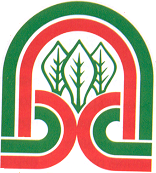 2933 гр. Хаджидимово, ул. “Димо Хаджидимов” № 46, тел.: 07528/8922; 0882808474; факс: 07528/8920е-mail: obshtina_Hadjidimovo@mail.bgП О К А Н АНа основание чл. 140, ал.4 от Закона за публичните финанси Председателя на Общински съвет Хаджидимово организира Публично обсъждане на годишния отчет за изпълнението на бюджета на община Хаджидимово за 2014г. и отчета за изпълнението на сметките за средства от Европейския съюз, което ще се проведе на 10.02.2015 г. от 15,00 часа в залата на Общински съвет Хаджидимово чрез среща и дискусионен форум. Приканвам населението на общината, гражданските сдружения и другите юридически лица, осъществяващи дейност на територията на общината да вземат участие в срещата и изложат своите мнения и предложения във връзка с обсъжданата тема.  Мехмед Имамов  Председател на Общински съвет Хаджидимово